Załącznik nr 3 do SIWZ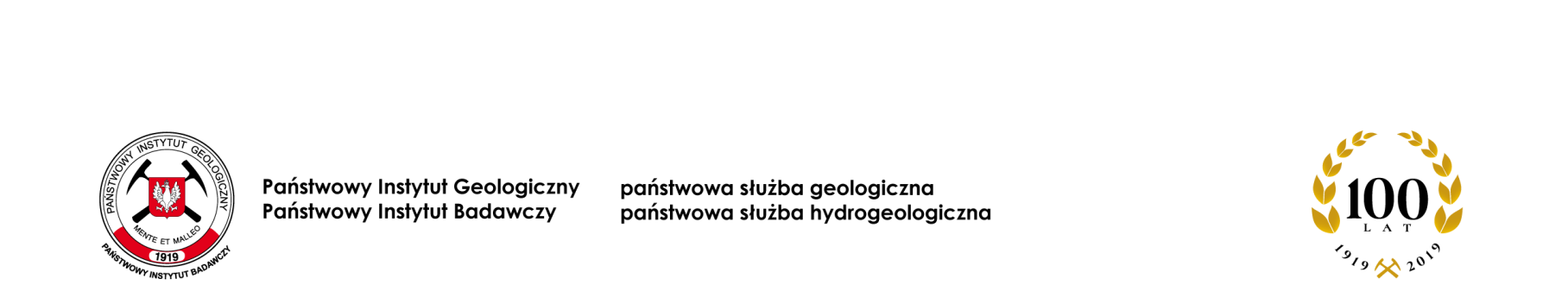 Państwowy Instytut Geologiczny – Państwowy Instytut Badawczy00-975 Warszawa ul. Rakowiecka 4O F E R T A Nawiązując do ogłoszenia o przetargu nieograniczonym (sygn. postępowania: NZP-240-36/2020) na:My niżej podpisani działając w imieniu i na rzecz:……………………………………………………………………………………………………………………………………………nazwa (firma) dokładny adres Wykonawcy/Wykonawców (w przypadku składania oferty przez wykonawców wspólnie ubiegających się o udzielenie zamówienia należy podać nazwy(firmy) i adresy wszystkich tych Wykonawców)Oferujemy wykonanie przedmiotowego zamówienia, określonego w specyfikacji istotnych warunków zamówienia za cenę:brutto: …………………… złotych (słownie: …………………………..……………………………………………złotych).  Oświadczamy, że:Zapoznaliśmy się z treścią SIWZ, a w szczególności z opisem przedmiotu zamówienia i z postanowieniami umowy, ze zmianami i wyjaśnieniami treści SIWZ oraz że wykonamy zamówienie na warunkach i zasadach określonych tam przez Zamawiającego, dokładając najwyższej staranności.Wypełniliśmy obowiązki informacyjne przewidziane w art. 13 lub art. 14 rozporządzenia Parlamentu Europejskiego i Rady (UE) 2016/679 z dnia 27 kwietnia 2016 r. w sprawie ochrony osób fizycznych w związku z przetwarzaniem danych osobowych i w sprawie swobodnego przepływu takich danych oraz uchylenia dyrektywy 95/46/WE (ogólne rozporządzenie o ochronie danych) (Dz. Urz. UE L 119 z 2016 r.,) wobec osób fizycznych, od których dane osobowe bezpośrednio lub pośrednio pozyskałem w celu ubiegania się o udzielenie zamówienia publicznego w niniejszym postępowaniu.Przedmiot Umowy realizowany będzie zgodnie z zapisami Istotnych postanowień umowy.Przedmiot zamówienia zostanie wykonany zgodnie z terminem określonym w pkt. 4 SIWZ.Akceptujemy warunki płatności określone w SIWZ.Otrzymaliśmy konieczne informacje do przygotowania oferty. Akceptujemy wskazany w SIWZ termin związania ofertą, w razie wybrania naszej oferty zobowiązujemy się do podpisania umowy na warunkach zawartych w SIWZ w miejscu i terminie wskazanym przez Zamawiającego.W przypadku wyboru naszej oferty zobowiązujemy się przedłożyć kopię polisy wraz z potwierdzeniami opłaty składek w zakresie prowadzonej działalności gospodarczej (zgodnie z postanowieniami § 4 Istotnych postanowień umowy stanowiących załącznik nr 2 do SIWZ) i zobowiązujemy się zachować takie ubezpieczenie w pełnym wymiarze i skutku w ciągu okresu swej odpowiedzialności wynikającej z zawartej umowyPrzed zawarciem umowy wniesiemy zabezpieczenie należytego umowy w wysokości 3 % ceny brutto podanego w ofercie w formie ……………………Informacje i dokumenty zawarte w ofercie na stronach od …. do …. stanowią tajemnicę przedsiębiorstwa w rozumieniu przepisów o zwalczaniu nieuczciwej konkurencji i nie mogą być ujawniane pozostałym uczestnikom postępowania (wypełnić jeśli dotyczy).(Zamawiający wskazuje, iż zgodnie z art. 8 ust. 3 ustawy Pzp Wykonawca nie może zastrzec informacji, o których mowa w art. 86 ust. 4 ustawy Pzp).Świadom (-i) odpowiedzialności karnej oświadczam (-y), że załączone do oferty dokumenty opisują stan prawny i faktyczny aktualny na dzień złożenia niniejszej oferty (art. 297 k.k.).Jesteśmy/nie jesteśmy mikroprzedsiębiorstwem bądź małym lub średnim przedsiębiorstwem.zamówienie wykonamy samodzielnie*/ Część zamówienia (określić zakres przewidywany do powierzenia podwykonawcom)………………………………………………….. zamierzamy powierzyć podwykonawcom*.*niepotrzebne skreślićInformujemy o dostępności wymaganych w SIWZ oświadczeń lub dokumentów potwierdzających okoliczności, o których mowa w art. 25 ust. 1 pkt 1 i 3 ustawy Pzp:Wszelką korespondencję w dotyczącą niniejszego zamówienia należy kierować na:Na ..... kolejno ponumerowanych stronach składamy całość oferty. Załącznikami do niniejszej oferty, stanowiącymi jej integralną cześć są:………………………………………………………………………………………*odpowiednio skreślić albo wypełnić Załącznik nr 4 do SIWZI. OŚWIADCZENIE WYKONAWCYO SPEŁNIANIU WARUNKÓW UDZIAŁU W POSTĘPOWANIUMy, niżej podpisani, działając w imieniu i na rzecz:.......................................................................................................................................................................................................................................................................................................... (nazwa /firma/ i adres Wykonawcy/ wykonawców wspólnie ubiegających się o udzielenie zamówienia)niniejszym oświadczamy, że ubiegając się o zamówienie publiczne pn.: Usługa kompleksowego utrzymania w stałej czystości pomieszczeń biurowych, laboratoryjnych i magazynowych w Oddziale Świętokrzyskim PIG-PIB w Kielcach spełniamy warunki o których mowa w pkt 7.2 SIWZ.II. INFORMACJA W ZWIĄZKU Z POLEGANIEM NA ZASOBACH INNYCH PODMIOTÓW*:Oświadczamy, że w celu wykazania spełniania warunków udziału w postępowaniu, określonych przez zamawiającego w pkt 7.2 SIWZ, polegamy na zasobach następującego/ych podmiotu/ów: …………………………… ……….……………………………………..………………………………………………..……….., w następującym zakresie: ………………………………………………………………………………………...…………….…………………………………………………………………………………………………………………………… (wskazać podmiot i określić odpowiedni zakres dla wskazanego podmiotu). * wypełnić i załączyć do oferty (w przypadku nie polegania na zasobach innych podmiotów – zaleca się wpisać – nie dotyczy)III. OŚWIADCZENIEO BRAKU PODSTAW DO WYKLUCZENIA Z POSTĘPOWANIAMy niżej podpisani, działając w imieniu i na rzecz:...............................................................................................................................................................................................................................................................................................................................................................................................................................................................(nazwa /firma/ i adres Wykonawcy)niniejszym oświadczamy, że ubiegając się o zamówienie publiczne pn.: Usługa kompleksowego utrzymania w stałej czystości pomieszczeń biurowych, laboratoryjnych i magazynowych w Oddziale Świętokrzyskim PIG-PIB w Kielcach1)* nie podlegamy wykluczeniu z postępowania o udzielenie zamówienia publicznego na podstawie art. 24 ust. 1 pkt 13-22 oraz ust. 5 pkt 1 ustawy Prawo zamówień publicznych (t.j. Dz. U. z 2019 r., poz.1843).2)* zachodzą w stosunku do nas podstawy wykluczenia z postępowania na podstawie art. …………. ustawy Pzp (podać mającą zastosowanie podstawę wykluczenia spośród wymienionych w art. 24 ust. 1 pkt 13-14, 16-20 lub art. 24 ust. 5 ustawy Pzp). Jednocześnie oświadczamy, że w związku z ww. okolicznością, na podstawie art. 24 ust. 8 ustawy Pzp podjęliśmy następujące środki naprawcze: ……………………………………………………………………………………………………….…………W przypadku wykonawców wspólnie ubiegających się o udzielenie zamówienia oświadczenie składa każdy z wykonawców oddzielnie.IV. OŚWIADCZENIE DOTYCZĄCE PODMIOTU, NA KTÓREGO ZASOBY POWOŁUJE SIĘ WYKONAWCA*:Oświadczamy, że następujący/e podmiot/y, na którego/ych zasoby powołuję się w niniejszym postępowaniu, tj.: ……………………………………………………….……………………… (podać pełną nazwę/firmę, adres, a także w zależności od podmiotu: NIP/PESEL, KRS/CEiDG) nie podlega/ją wykluczeniu z postępowania o udzielenie zamówienia.* wypełnić i załączyć do oferty jeśli dotyczyZałącznik nr 5 do SIWZ…………………………………………………………..Nazwa (firma) wykonawcy albo wykonawcówubiegających się wspólnie o udzielenie zamówieniaWYKAZ USŁUG Składając ofertę w postępowaniu o udzielenie zamówienia publicznego na: Usługę kompleksowego utrzymania w stałej czystości pomieszczeń biurowych, laboratoryjnych i magazynowych w Oddziale Świętokrzyskim PIG-PIB w Kielcach, oświadczamy, że w ciągu ostatnich trzech lat, a jeżeli okres prowadzenia działalności jest krótszy, w tym okresie, zrealizowaliśmy następujące usługi zgodnie z warunkiem opisanym w punkcie 7.2. niniejszej SIWZ:W załączeniu dokumenty potwierdzające, że wyżej wyszczególnione usługi zostały wykonane należycie.Dane Wykonawcy / Wykonawców występujących wspólnieAdres Wykonawcy: kod, miejscowość ulica, nr lokaluNr telefonu: E-mail:REGON:NIP: Usługę kompleksowego utrzymania w stałej czystości pomieszczeń biurowych, 
laboratoryjnych i magazynowych w Oddziale Świętokrzyskim PIG-PIB w KielcachL.p.CzynnośćJ. m.Zryczałtowana cena netto (zł) za jednostkę miaryKwota podatku VAT (zł)Zryczałtowana cena brutto (zł) za jednostkę miary (D+E)Ilość (m2)Cena 
całkowita brutto (zł) 
[F x G]ABCDEFGH1Usługa sprzątania powierzchni wewnętrznych1 m2 miesięcznie2 730,00 m2Razem cena całkowita brutto za usługę za okres 12 miesięcy (poz. 1H x 12 m-cy)Razem cena całkowita brutto za usługę za okres 12 miesięcy (poz. 1H x 12 m-cy)Razem cena całkowita brutto za usługę za okres 12 miesięcy (poz. 1H x 12 m-cy)Razem cena całkowita brutto za usługę za okres 12 miesięcy (poz. 1H x 12 m-cy)Razem cena całkowita brutto za usługę za okres 12 miesięcy (poz. 1H x 12 m-cy)Razem cena całkowita brutto za usługę za okres 12 miesięcy (poz. 1H x 12 m-cy)Razem cena całkowita brutto za usługę za okres 12 miesięcy (poz. 1H x 12 m-cy)Firma, adres podwykonawcyZakres przewidywany do powierzenia podwykonawcyNazwa oświadczenia lub dokumentuAdres internetowy na której dokument lub oświadczenie dostępne jest w formie elektronicznej, wydający urząd lub organ/numer 
i nazwa postępowania o udzielenie zamówienia publicznegoImię i nazwisko Instytucja AdresNr telefonuAdres e-mailLp.Nazwisko i imię osoby (osób) uprawnionej(ych) do reprezentowania Wykonawcy lub posiadającej (ych) pełnomocnictwoPodpis(y) osoby(osób) uprawnionej(ych)Miejscowość 
i dataLp.Nazwisko i imię osoby (osób) uprawnionej(ych) do reprezentowania wykonawcy lub posiadającej (ych) pełnomocnictwoPodpis(y) osoby(osób) uprawnionej(ych):Miejscowość 
i data:Lp.Nazwisko i imię osoby (osób) uprawnionej(ych) do reprezentowania wykonawcy lub posiadającej (ych) pełnomocnictwoPodpis(y) osoby(osób) uprawnionej(ych):Miejscowość 
i data:Lp.Nazwisko i imię osoby (osób) uprawnionej(ych) do reprezentowania wykonawcy lub posiadającej (ych) pełnomocnictwoPodpis(y) osoby(osób) uprawnionej(ych):Miejscowość 
i data:Lp.Nazwisko i imię osoby (osób) uprawnionej(ych) do reprezentowania wykonawcy lub posiadającej (ych) pełnomocnictwoPodpis(y) osoby(osób) uprawnionej(ych):Miejscowość 
i data:Lp.Nazwisko i imię osoby (osób) uprawnionej(ych) do reprezentowania wykonawcy lub posiadającej (ych) pełnomocnictwoPodpis(y) osoby(osób) uprawnionej(ych):Miejscowość 
i data:L.p.Nazwa i adres podmiotu, na rzecz którego usługa została wykonanaPrzedmiot zrealizowanej usługi (metraż)Data wykonania usługi1.2.Lp.Nazwisko i imię osoby (osób) uprawnionej(ych) do reprezentowania wykonawcy lub posiadającej (ych) pełnomocnictwoPodpis(y) osoby(osób) uprawnionej(ych):Miejscowość 
i data: